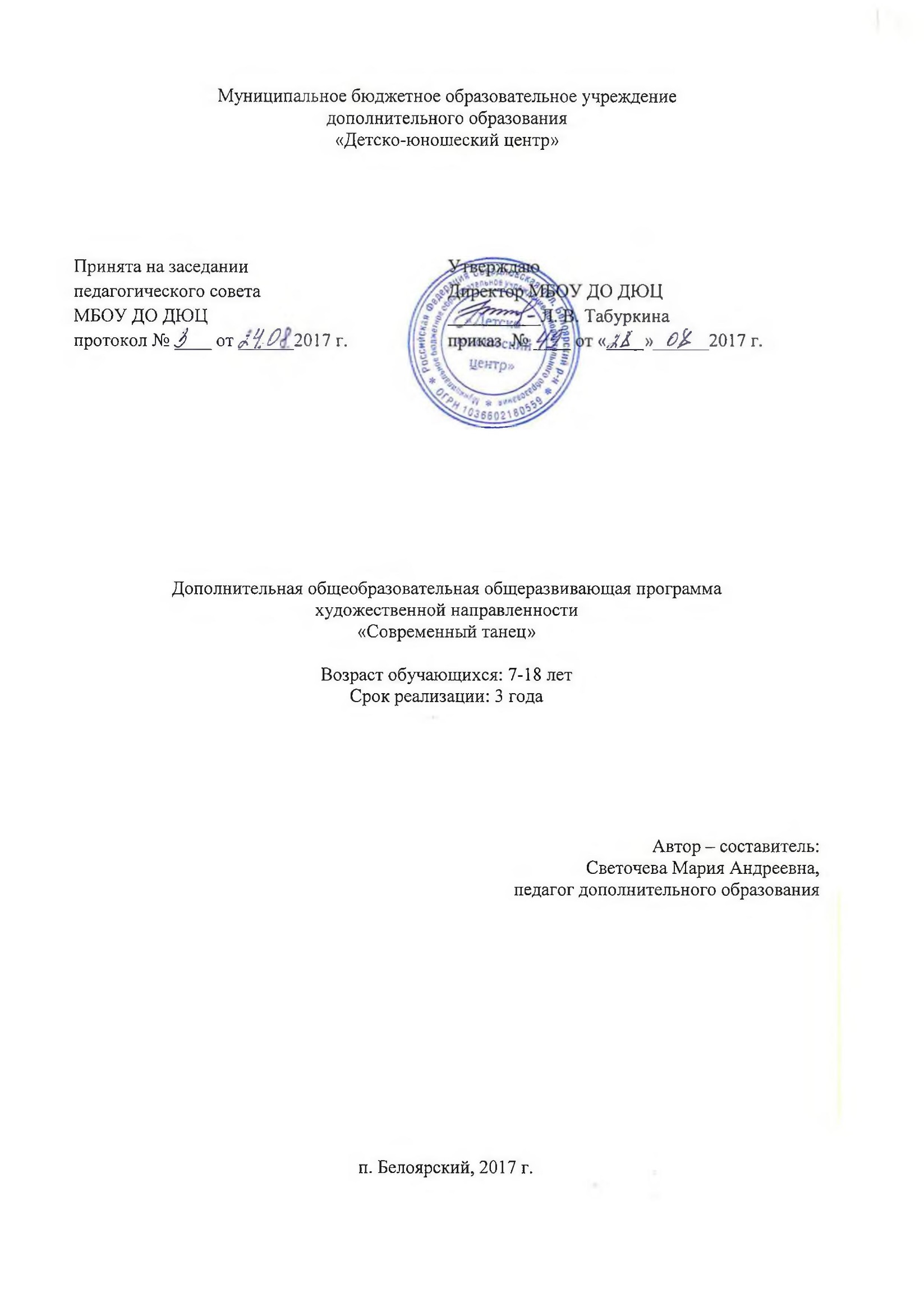 1.1. Пояснительная запискаСовременный танец – это красивый способ показать себя, и иногда это возможность самореализации. Современные танцы - это танцы, которые модны и популярны на данный момент. Каждому периоду времени свойственна своя музыкальная культура, которая, в свою очередь, порождает новые виды танца. Поэтому каждый танец можно назвать современным, но современным для своего времени. В нынешнем понимании, современный танец является синонимом – «популярный танец». К современным танцам можно отнести все направления, которые популярны на сегодняшний день. Современные танцы с их стремительными ритмами, необычными и сложными положениями тела хорошо тренируют выносливость, вестибулярный аппарат, систему дыхания и сердце. Работа над координацией позволит усложнять танцевальный рисунок, а постепенное развитие пластичности сделает импровизацию действительно многогранной и красивой.На сегодняшний момент самым распространенным и популярным направлением в танцах является хип-хоп. История хип-хопа зарождалась в конце 60-х годов 20-го века и продолжает развиваться по сей день. То, что началось более 60 лет назад, вылилось в собственное движение и культуру. Хип-хоп культура была международно признана с 70-х гг. Это привело к положительным последствиям - снизилась агрессивность разборок между уличными группировками, отрицательная энергия реализовывалась в другой мирной форме. Хип-хоп культура представляла политически мотивированную альтернативу преступлениям, насилию. Хип-хоп-танцевальные сражения удерживали детей и молодежь от наркотиков, алкоголя и уличного насилия, так как занятие брэйк-дэнсом требовало здорового образа жизни. Музыка и танец по истине являются универсальным средством для преодоления барьеров между людьми! Хип-хоп танец может быть разделен на два основных типа: old school (старая школа хип-хопа) и new style (новая школа хип-хопа). Старая школа (old school) включает в себя такие стили как: popping, locking, breakdance. Popping в свою очередь делится на boоgaloo, electric boоgaloo, tetris, waiving, robot, egypcian, pop corn.      В 90-х появилась новая форма хип-хопа, которая соединяет движения из стилей старой школы: поппинг, локкинг, брэйкдэнсинг (но больше концентрируется на работе ног, в противовес акробатическому стилю), а также из многих других стилей. Позже люди начали определять этот стиль как новую школу (new school). Постепенно, проникая в поп-культуру, впитывая в себя все новые элементы и стили, трансформируясь, хип-хоп становится ведущим танцевальным направлением и выделяется в отдельное направление - hip-hop new style. Сейчас в видеоклипах знаменитых звезд хип-хоп и R’n’B музыки, мы видим танцоров, двигающихся в стиле new style hip-hop. Хип-хоп как танцевальное направление является настолько популярным, что он проник в нашу жизнь повсеместно - в шоу, клипы, школы и центры танцев, фитнес-клубы, кино, театр и т.д.Спустя более, чем 50 лет с момента вспышки и развития хип-хопа нет никаких    признаков спада этой культуры. И смотря вперед, можно с точностью сказать, что будущее этой культуры светлое, так как много страниц в истории хип-хопа еще не написаны.Хип-хоп – это целая культура, которая имеет свой мир, своих сторонников     по всему свету и включает в себя музыку, танцевальные стили, искусство, свою идеологию, а также свой специфический стиль в одежде. В Россию хип-хоп пришел с запада еще в конце 80х годов, но только сейчас он стал по-настоящему популярен, востребован и узнаваем.Основными элементами техники данного стиля являются движения под ритмичную музыку, прыжки, падения, а также легкие акробатические трюки. Этот танцевальный стиль довольно динамичен, а также сочетает в себе акцентирование определенных частей тела и элементы различных движений из повседневной жизни.Hip-hop является уникальным направлением в танцах, которое подразумевает свободу и противопоставление себя всему миру. Поэтому в нем свободны как движения, так и одежда. Чтобы освоить такой стиль необходимо не только владеть техникой, но и знать, понимать философию данной культуры, которая имеет свои необходимые атрибуты. Хип-хоп - один из видов современного танца, включающий в себя движения, которые рождаются из импровизации и вольного понимания музыки. Данная программа имеет художественную направленность.Особенность программы состоит в том, что основной упор идет на:- развитие танцевальных способностей и раскрытию творческой индивидуальности каждого;- обучение работе с собой;- приобщение через современный танец хип-хоп к культуре в целом, расширение кругозора детей.Актуальность программы обусловлена тем, что в настоящее время, особое внимание уделяется культуре, искусству и приобщению детей к здоровому образу жизни, к общечеловеческим ценностям. Укрепление психического и физического здоровья. Получение общего эстетического, морального и физического развития.Педагогическая целесообразность программы объясняется основными принципами, на которых основывается вся программа, это - принцип взаимосвязи обучения и развития; принцип взаимосвязи эстетического воспитания с хореографической и физической подготовкой, что способствует творческой активности детей, дает им возможность участия в постановочной и концертной деятельности. Эстетическое воспитание помогает становлению основных качеств личности: активности, самостоятельности, трудолюбия. Программный материал нацелен на приобщение детей к здоровому образу жизни в результате разностороннего воспитания.Цель программы:Развитие личности детей и подростков, интерес к творчеству, посредством обучения современному танцу «хип-хоп». Содействие всестороннему развитию, физических, нравственных и духовных качеств и раскрытию индивидуальности занимающихся.Кроме того, в процессе обучения решаются и задачи:развитие выносливости, ловкости, гибкости, координации, прыгучестиформирование культуры общения и поведения в обществеразвитие памяти (наглядно-образное, словесно-логическая, механическая, эмоциональная)развитие творческих способностей (умение импровизировать, актерские навыки)развитие мышления (абстрактное, конкретное, способности выделять существенное, обобщать, сравнивать)развитие внимания (устойчивость внимания, распределение внимания, переключение внимания)развитие индивидуальных способностей формирование навыков и умений коллективной работы и общенияразвитие фантазии, воображенияснижения страха публичности, массы людей (умение вести себя на публике, снижение чувства закомплексованности)развитие интереса занятий танцамиумение слышать МУЗЫКУ (особенность хип-хоп танца состоит в том, что танцуем мы не под слова или мелодию, а под бит, который спрятан чаще всего под миллионом разных звуков – в самом низу. Бит – и есть основой хип-хоп музыки.)Методические принципы построения программы:Последовательное обучение от базовых навыков до изучения элементов повышенной сложностиПараллельное освоение теории и практики.Параллельное освоение общих и индивидуальных связок и вариаций.Включение в курс исторических справок.Практическая значимость программы:     В начальной стадии обучения хип-хоп важно набрать необходимое физическое состояние, развить координацию движений, изучить базовые движения, научиться слышать бит. Этот фундамент позволит в дальнейшем успешно осваивать более сложные элементы и связки. Данная программа позволяет двигаться к обозначенным целям с учетом индивидуальных особенностей обучающихся, закрепляя уже достигнутые результаты.  Основные образовательные результаты:Обучающиеся узнают:1. Основные моменты исторического развития хип-хоп.2. Базовые элементы хип-хопа (степы и кач)3. Правила судейства на турнирах.4. Импровизация.Критериями успешности освоения программы служат турниры, открытые занятия, показательные выступления, сертификаты мастер-классов.Реализация программы:  Программа «Современный танец» рассчитана на 3 года обучения. Годовой курс программы 1-го года обучения рассчитан на 144 часа. Годовой курс 2-го и 3-го годов обучения рассчитан на 216 часов. Группа формируется из детей в возрасте 7-18 лет. Первый год обучения: занятия проводятся 2 раза в неделю по 2 часа с перерывом в 10 мин. Предусмотрен щадящий режим тренировок для ослабленных детей до момента набора необходимой физической кондиции.Второй и третий года обучения: занятия с детьми проводятся 3 раза в неделю по 2 часа с перерывом в 10 мин. В результате освоения программы, обучающиеся будут знать:  основные сведения о разучиваемых современных танцевальных стилях, характерные особенности исполнения, происхождение, историю, современные тенденции развития;  основные танцевальные ритмы;  основные элементы и фигуры танца хип-хоп;  особенности фитнес-аэробики и необходимости ее применения в тренировочном процессе;  названия базовых танцевальных движений;  танцевальные комбинации;  схемы танцевальных композиций и программ;  особенности импровизации;  правила участия в соревнованиях уметь:  выразительно и ритмично двигаться;  синхронизировать свои движения с движениями других танцоров в групповых композициях;  ориентироваться в зале, на сцене, принимать участие в массовых мероприятиях, соревнованиях, смотрах, конкурсах;  исполнять основные элементы и фигуры танца хип-хоп;  соединять танцевальные фигуры в законченную комбинацию;  исполнять схемы композиций и программ; применять на практике знания по фитнес-аэробике;  проявлять творческий подход в создании собственного имиджа в стиле хип-хоп. Способы проверки результатов освоения образовательной программыС целью определения уровня развития индивидуальных способностей и личностного роста обучаемых проводится диагностика уровня освоения учащимися образовательной программы. Способом проверки результатов освоения образовательной программы является системное педагогическое наблюдение в процессе ведения образовательной деятельностиДля отслеживания результативности образовательного процесса используются следующие этапы контроля:  входной контроль  текущий контроль (в течение всего учебного года),  промежуточный контроль (по изучаемым темам),  итоговый (май). Также в процессе обучения используется метод самодиагностики, самоанализа, что позволяет обучающемуся самому отследить свои ошибки и работать над их исправлением. На зачетных (открытых) занятиях обучающиеся демонстрируют знания в исполнении, танцевальных комбинаций, композиций и программ. Формы подведения итогов реализации программы:  зачетные (открытые) занятия;  участие в соревнованиях, конкурсах смотрах;  отчетный концерт. 1.2. Учебный план 1 год обученияУчебный план 2 года обученияУчебный план 3 года обучения1.3. Содержание программы1-й год обученияВводное занятие. Техника безопасности. Введение в общеразвивающую программу. Инструктаж по технике безопасности. Выявление хореографических и музыкальных данных. Диагностика спортивной подготовки. Базовые элементы современной хореографии. Образно-игровые и ритмические упражнения. Развитие чувства ритма и музыкальности. Теория. Понятие о характере музыки (быстрая, медленная), об эмоциональной окраске (веселая, грустная), о простейших пространственных построениях (линия, круг). Представление о красоте осанки, легкости шага, делающих движение красивыми и грациозными. Практика. Музыкально-ритмические упражнения – ходьба в ритме и темпе музыки на месте и в пространственных построениях, а также вокруг себя, направо и налево. Танцевальный шаг с носка, ход с вытянутыми коленями, поднимая колени, на полу-пальцах. Различные плие (деми, гранд). Построения и переходы в простейшие фигуры. Базовые элементы современной хореографии и балета: пластика (изучение различных волн); хаус – работа ног, построенная на базе прыжковых элементов, дорожек шагов и сложной координации; new style – самый артистичный из всех направлений хип-хопа. Основной задачей танцора является «обыграть» звучащую композицию. История хип-хопа. Крампинг – уличный стиль, резкие амплитудные движения, манера батла. Брейкинг – силовые музыкально-хореографические движения под счет и ритм музыки, овладение базовыми акробатическими танцевальными композициями. Элементы балета (афро, джаз, модерн, пластика, пантомима) – основа любого танца, без которого ни один современный или другой вид танца не смог бы существовать – красивые грациозные движения, апломб, вращения, перуэты, сотэню, прыжки. Основы музыкальных ритмов. Теория. Понятия: такт, сильная и слабая доля.Практика.Основные музыкальные размеры 2/4, 3/4, 4/4, выделение сильной доли, понятие паузы, движение в заданных размерах. Партерная гимнастика. Упражнения на полу, направленные на выработку правильной осанки, развитие и укрепление мышц, силы и выворотности ног, гибкости, подвижности суставов и натянутости ног в колене, подъеме и пальцах, а также выработки хорошего танцевального шага. Общая физическая подготовка.Упражнения, направленные на достижение максимально высоких результатов в соревновательной деятельности. Силовые упражнения на все группы мышц. Развитие силы и силовой выносливости. Кардио-упражнения. Степ-аэробика. Дыхательная гимнастика. Упражнения на ловкость и координацию. Постановка и отработка концертных номеров. Изучение танцевальных блоков и объединение их в номерах, постановка танцевальных групп, дуэтов и соло. Начиная с первого года обучения, дети пробуют выходить на сцену, участвовать в соревнованиях в таких номинациях как группы, дуэты и соло. Подготовка к этим мероприятиям – отработка номеров и подготовка костюмов. Концертная деятельность. Практика. Культура исполнителя. Поведение на сцене. Участие в концертах различного уровня. Итоговое занятие. Подведение итогов за год. Планы на следующий год. Выступления обучающихся с лучшими номерами. 2-ой год обучения.Вводное занятие. Техника безопасности. Проводится общее собрание группы, знакомство с программой. Изучаются правила техники безопасности и правила поведения до, во время и после занятий. Обучающиеся знакомятся с возможными перспективами. Партерная гимнастика. Упражнения на полу, направленные на выработку правильной осанки, развитие и укрепление мышц, силы и выворотности ног, гибкости, подвижности суставов и натянутости ног в колене, подъеме и пальцах, а также выработки хорошего танцевального шага. Стили хип-хопа. Теория. Хаус, локинг, нью стайл, крампинг, поппинг, брейкинг. Каждый из этих стилей имеет характерные особенности: Хаус – работа ног, построенная на базе прыжковых элементов, дорожек и шагов и сложной координации. Локинг – сложные координационные движения рук и корпуса на высокой скорости. Нью стайл – самый артистичный из всех направлений хип-хопа. Основной задачей танцора является «обыграть» звучащую композицию. Крампинг – стиль, построенный на резких, амплитудных и агрессивных движениях. Наработка манеры баттла. Поппинг – стиль, построенный на умении изолировать части тела, «ставить точки» при помощи сокращения мышц, а также сложная пластика с множеством элементов из верхнего брейка. Брейкинг – силовой танцевальный стиль, в котором необходим особенный подход и умение владеть базовыми силовыми элементами (держать свое тело на руках: уголок, равновесие, «фризы», т.е. замирания тела в партере). Практика. Исполнение различных комбинаций в стиле танца хип-хоп.Импровизация. Эти занятия позволяют каждому обучающемуся раскрыться как индивидуальности и наработать умение двигаться под любую танцевальную композицию, используя изученные элементы и связки. Акробатика. Базовые акробатические упражнения: «мостик» из положения лежа и стоя, «березка», «складка», кувырки в различных направлениях, шпагаты с правой и левой ноги. Комплекс специальных упражнений, связанных с сохранением равновесия (балансирования) и вращением тела с опорой и без опоры (прыжки, падения, перекаты, сальто). Стойка на голове, стойка на руках. Изучение парных упражнений, изучение поддержек. Общая физическая подготовка. Упражнения, направленные на достижение максимально высоких результатов в соревновательной деятельности. Отжимания, приседания, прыжки в высоту и в длину, упражнения на пресс (поднятие корпуса от пола, поднятие прямых ног от пола). Силовые упражнения на все группы мышц. Развитие силы и силовой выносливости. Кардио-упражнения. Степ-аэробика. Дыхательная гимнастика. Упражнения на ловкость и координацию. Постановка и отработка концертных номеров. Изучение танцевальных блоков и объединение их в номерах, постановка танцевальных групп, дуэтов и соло. Концертная деятельность. Участие обучающихся в концертах различного уровня. Культура исполнителя. Поведение на сцене. Итоговое занятие. Подведение итогов за год. Планы на следующий год. Выступления обучающихся с лучшими номерами. Повторение танцевальной программы первого года обучения, и полноценный концерт всех танцев поставленных, пройденных и отработанных за два года обучения.3-й год обучения.Вводное занятие. Техника безопасности. Проводится общее собрание группы, знакомство с программой. Изучаются правила техники безопасности и правила поведения до, вовремя и после занятий. Обучающиеся знакомятся с возможными перспективами. Напоминания: во время занятий нельзя принимать пищу, выполнять трюки и сложные элементы танца без указаний педагога самостоятельно; обязательно разогревать мышцы и свое тело. Партерная гимнастика. Упражнения на полу, направленные на выработку правильной осанки, развитие и укрепление мышц, силы и выворотности ног, гибкости, подвижности суставов и натянутости ног в колене, подъеме и пальцах, а также выработки хорошего танцевального шага. Стили хип-хопа. Теория. Хаус, локинг, нью стайл, крампинг, поппинг, брейкинг. Каждый из этих стилей имеет характерные особенности: Хаус – работа ног, построенная на базе прыжковых элементов, дорожек и шагов и сложной координации. Локинг – сложные координационные движения рук и корпуса на высокой скорости. Нью стайл – самый артистичный из всех направлений хип-хопа. Основной задачей танцора является «обыграть» звучащую композицию. Крампинг – стиль, построенный на резких, амплитудных и агрессивных движениях. Наработка манеры баттла. Поппинг – стиль, построенный на умении изолировать части тела, «ставить точки» при помощи сокращения мышц, а также сложная пластика с множеством элементов из верхнего брейка. Брейкинг – силовой танцевальный стиль, в котором необходим особенный подход и умение владеть базовыми силовыми элементами (держать свое тело на руках: уголок, равновесие, «фризы», т.е. замирания тела в партере). Практика.Исполнение различных комбинаций в стиле танца хип-хоп. Импровизация и свой стиль. На третьем году обучения дети под любую новую музыку передают настроение, ритм и динамику через свой наработанный опыт и отработанные комбинации занятий и выученных танцев. Особенно учитывается в сольном выходе (так называемый «свой выход») в номинациях: танцевальность и музыкальность, артистизм, креативность, универсальность и индивидуальность. Разрешается привнесение своего видения и свободы. Акробатика. Базовые акробатические упражнения: «мостик» из положений лежа и стоя, «березка», «стойка-краб» с прямыми ногами и широко разведенными в сторону на одной и двух руках, «складка», кувырки в различных направлениях, шпагаты с правой и левой ноги, «колесо вперед» (плюс колесо в разные стороны с разных рук), «циркуль», прыжок через ногу «узел», переворот в воздухе на руках всем телом, «полу-свайсп» («бочка»). Комплекс специальных упражнений, связанных с сохранением равновесия (балансирования) и вращением тела с опорой и без опоры (прыжки, падения, перекаты, сальто). Стойка на голове, стойка на руках. Изучение парных упражнений, изучение поддержек. Общая физическая подготовка. Упражнения, направленные на достижение максимально высоких результатов в соревновательной деятельности. Отжимания, приседания, прыжки в высоту и в длину, упражнения на пресс (поднятие корпуса от пола, поднятие прямых ног от пола). Силовые упражнения на все группы мышц. Развитие силы и силовой выносливости. Кардио-упражнения. Степ-аэробика. Дыхательная гимнастика. Упражнения на ловкость и координацию. Приседание на одной ноге. Развитие равновесия (стойка на одной ноге на полупальцах) с разведенными руками во 2-й позиции. Постановка и отработка концертных номеров. На занятиях с помощью комбинаций мы отрабатываем движения и координацию, а затем составляем танцевальные этюды, которые при отработке становятся концертными номерами. Развитие чувства пространства и понимание сцены. Каждому дается индивидуальная возможность проявить себя лично в соло, в дуэте и всем коллективом. Особенно важным акцентом на выступлениях 3 года обучения является легкость, танцевальность, синхронность и музыкальность. Концертная деятельность. Культура исполнителя. Поведение на сцене. Участие учащихся в концертах различного уровня. Итоговое занятие. Подведение итогов и проведение отчетного концерта2.1. Оценочные материалыЦель диагностики: выявление уровня музыкального и психомоторного развития ребенка (начального уровня динамики развития, эффективности педагогического воздействия).Метод диагностики: наблюдение за детьми в процессе движения под музыку в условиях выполнения обычных и специально подобранных знаний.В процессе оценки параметров, определяющих уровень музыкального и психического развития, используется 5-бальная шкала.2.2. Методическое обеспечение.Для достижения цели и задач образовательной программы, предусматривается в рамках учебно-воспитательного процесса проведение следующих видов занятий: теоретические и практические занятия, индивидуально-групповая работа, творческие занятия импровизации, открытые занятия, зачеты, отчетные концерты, участие в конкурсах и фестивалях. Методика преподавания на всех этапах обучения сочетает в себе тренировочные упражнения, уроки классического и современного эстрадного танца, трюки и элементы акробатики. В плане работы предусмотрены индивидуальные беседы с обучающимися по результатам, как творческой деятельности, так и воспитательной работы. Во время бесед уделяется большое внимание формированию у подрастающего поколения моральных принципов, общечеловеческих ценностей, правил поведения в обществе. В образовательную программу включены регулярные беседы с родителями для своевременного выявления проблем ребенка. Вовлечение родителей в учебно-воспитательный процесс способствует увеличению его эффективности. Материально-техническое оснащение:  танцевальный класс, оборудованный вентиляционной системой, зеркалами и станками;  комната для переодевания; аппаратура (музыкальный центр);  аудио и видео материалы.2.3. Литература.Богданов Г. Работа над танцевальной речью. «Я вхожу в мир искусств» -№4-2006.Буйлова Л.Н. Жизнь в танце. Внешкольник №10-2001.Субботинский Е.В. «Ребенок открывает мир», Москва, 1991.Конорова Е.В. «Эстетическое воспитание средствами хореографического искусства», Москва 1953.«Вестник танцевальной жизни» - официальное издание танцевального совета Unesco  в РоссииЯкунина Е.И. «Из опыта работы педагогов дополнительного образования хореографических коллективов. Практические советы», Москва, 2003.                         Интернет - ресурсыhttp://asorti.ucoz.ru/http://www.drakoni.ru/hiphop28.htmlhttp://dancedb.ru/hip-hop/education/video/81/http://www.youtube.com/watch?v=Akdx_mUESJEhttp://xn--80ajiln2ae3adk3b.xn--p1ai/%D1%83%D1%80%D0%BE%D0%BA-%D0%BF%D0%BE-%D1%85%D0%B8%D0%BF-%D1%85%D0%BE%D0%BF%D1%83-%D1%81%D0%BC%D0%BE%D1%82%D1%80%D0%B5%D1%82%D1%8C-%D0%BE%D0%BD%D0%BB%D0%B0%D0%B9%D0%BD/http://video-dance.ru/sovremennie/hip-hop/3863-samouchitel-po-hip-hopu.html№Тема занятияТеорияПрактикаВсегоФорма аттестации/ контроля1Вводное занятие. Техникабезопасности2-2входной контроль (опрос)2Базовые элементы современнойхореографии68692текущий контроль (наблюдение)3Основы музыкальных ритмов178текущий контроль (наблюдение)4Партерная гимнастика134текущий контроль (наблюдение)5Общая физическая подготовка2810текущий контроль (наблюдение), итоговый (сдача нормативов)6Постановка танцевальных номеров31720текущий контроль (наблюдение)7Концертная деятельность-66итоговый (отчетные концерты, выступления, открытые уроки)8Итоговое занятие-22ИТОГО15129144№Тема занятияТеорияПрактикаВсегоФорма аттестации/ контроля1Вводное занятие. Техникабезопасности2-2входной контроль(опрос)2Партерная гимнастика268текущий контроль (наблюдение)3Стили хип-хопа7123130текущий контроль (наблюдение)4Импровизация22224текущий контроль (наблюдение)5Акробатика156текущий контроль (наблюдение)Общая физическая подготовка33текущий контроль (наблюдение), итоговый (сдача нормативов)6Постановка танцевальных номеров43135текущий контроль (наблюдение)7Концертная деятельность-66итоговый (отчетные концерты, выступления, открытые уроки)8Итоговое занятие-22ИТОГО18198216№Тема занятияТеорияПрактикаВсегоФорма аттестации/ контроля1Вводное занятие. Техникабезопасности2-2входной контроль (опрос)2Партерная гимнастика268текущий контроль (наблюдение)3Стили хип-хопа7123130текущий контроль (наблюдение)4Импровизация22224текущий контроль (наблюдение)5Акробатика156текущий контроль (наблюдение)Общая физическая подготовка33текущий контроль (наблюдение), итоговый (сдача нормативов)6Постановка танцевальных номеров43135текущий контроль (наблюдение)7Концертная деятельность-66итоговый (отчетные концерты, выступления, открытые уроки8Итоговое занятие-22ИТОГО21205216ОтличноХорошоУдовлетворительноОбучениеОбучениеОбучениеОбучениеМузыкальностьМузыкальностьМузыкальностьМузыкальностьУмеет передавать характер мелодии, самостоятельно начинает и заканчивает движения вместе с  музыкой, меняет движения на каждую часть музыкиВ движениях выражает общий характер музыки, темп. Начало и конец музыкального произведения совпадает не всегдаДвижения не отражают характер музыки и не совпадают с темпом, ритмом, а также с началом и концом произведенияАртистичностьАртистичностьАртистичностьАртистичностьУмеет передать в позе, жестах разнообразную гамму чувств, исходя из музыки и содержания композиции. Умеет выразить свои чувства не только в музыке, но и в словеНе всегда умеет передать гамму чувств через мимику и пантомиму. Движения не всегда эмоциональныМимика бедная, движения невыразительныеПластичность, гибкостьПластичность, гибкостьПластичность, гибкостьПластичность, гибкостьДвижение рук, подвижность суставов, гибкость позвоночника, позволяющие исполнить не сложные акробатические упражнения, мягкие, плавные, музыкальныеНесложные акробатические упражнения выполняет недостаточно плавно, гибко, музыкальноНизкий уровень мягкости, плавности, музыкальностиКоординация движенийКоординация движенийКоординация движенийКоординация движенийОбладает точностью исполнения упражнений, правильными сочетаниями рук и ног при танцевальных видах движений. Правильное и точное исполнение ритмических композиций в быстром и медленном темпеНедостаточно точно исполняет танцевальные упражнения, ритмические композиции в быстром и медленном темпеНизкий уровень точности исполнения упражнений, правильности сочетания рук и ног при танцевальных видах движения, исполнения ритмических композиций в разном темпеПамятьПамятьПамятьПамятьСпособен запоминать  музыку и движения, активно проявляет разнообразные виды памяти: музыкальную, двигательную и зрительнуюСпособен запомнить последовательность упражнений в полном объеме при выполнении движений педагогомНе способен запомнить последовательность движений или требует большого количества повторенийРазвитиеРазвитиеРазвитиеРазвитиеПроявления активности и творчестваПроявления активности и творчестваПроявления активности и творчестваПроявления активности и творчестваОбладает оригинальностью мышления, богатым воображением, развитой интуицией, легко увлекается творческим процессомЕсть положительный эмоциональный отклик на успехи свои и коллектива, периодически инициативен, может предложить интересные идеи, но не всегда может оценить их и выполнитьИнициативу проявляет редко, не испытывает радости при успешном выполнении задания, способен выполнять действия, но только при помощи педагогаКультура суждения о работе другихКультура суждения о работе другихКультура суждения о работе другихКультура суждения о работе другихОбладает способностью объективно оценивать работу партнеровНе всегда способен объективно оценивать деятельность партнеровНегативно реагирует на успех партнера, не способен оценивать работу другихМотивация к занятиям, эмоциональный настройМотивация к занятиям, эмоциональный настройМотивация к занятиям, эмоциональный настройМотивация к занятиям, эмоциональный настройЧетко выраженные потребности. Стремление изучить предмет как будущую профессиюИнтерес на уровне увлечения, поддерживается самостоятельно. Устойчивая мотивация. Ведущие мотивы: познавательный, общения, добиться высоких результатовМотивация неустойчивая, связанная с результативной стороной процесса. Интерес иногда поддерживается самостоятельноВоспитаниеВоспитаниеВоспитаниеВоспитаниеПроявление самостоятельности учащихсяПроявление самостоятельности учащихсяПроявление самостоятельности учащихсяПроявление самостоятельности учащихсяСамостоятелен на занятияхСпособен к самостоятельной деятельности, но не всегда ее проявляет. Работоспособен при помощи преподавателяНе способен работать самостоятельноСпособность к коллективному творчествуСпособность к коллективному творчествуСпособность к коллективному творчествуСпособность к коллективному творчествуСоблюдает нормы коллективных отношений. Умеет работать в коллективе, группах, пареНе всегда испытывает потребность и стремление работать в коллективеМожет пренебрегать нормами коллективных отношений. Не испытывает стремления работать в коллективе, группе, пареСпособность к адекватной самооценке. Уверенность в своих силах и возможностяхСпособность к адекватной самооценке. Уверенность в своих силах и возможностяхСпособность к адекватной самооценке. Уверенность в своих силах и возможностяхСпособность к адекватной самооценке. Уверенность в своих силах и возможностяхСпособен правильно воспринимать критику и самокритичен. Доброжелательно относится к партнеру. Уверен в своих силах и возможностяхНе всегда может адекватно оценить себя. Не всегда уверен в своих силах и возможностяхНеадекватно реагирует на критику. Не уверен в своих силах и возможностях